Donation worksheetDonation Worksheet | Please Indicate Area and Amount of SupportItemized Financial Request | Yearly Proposed Need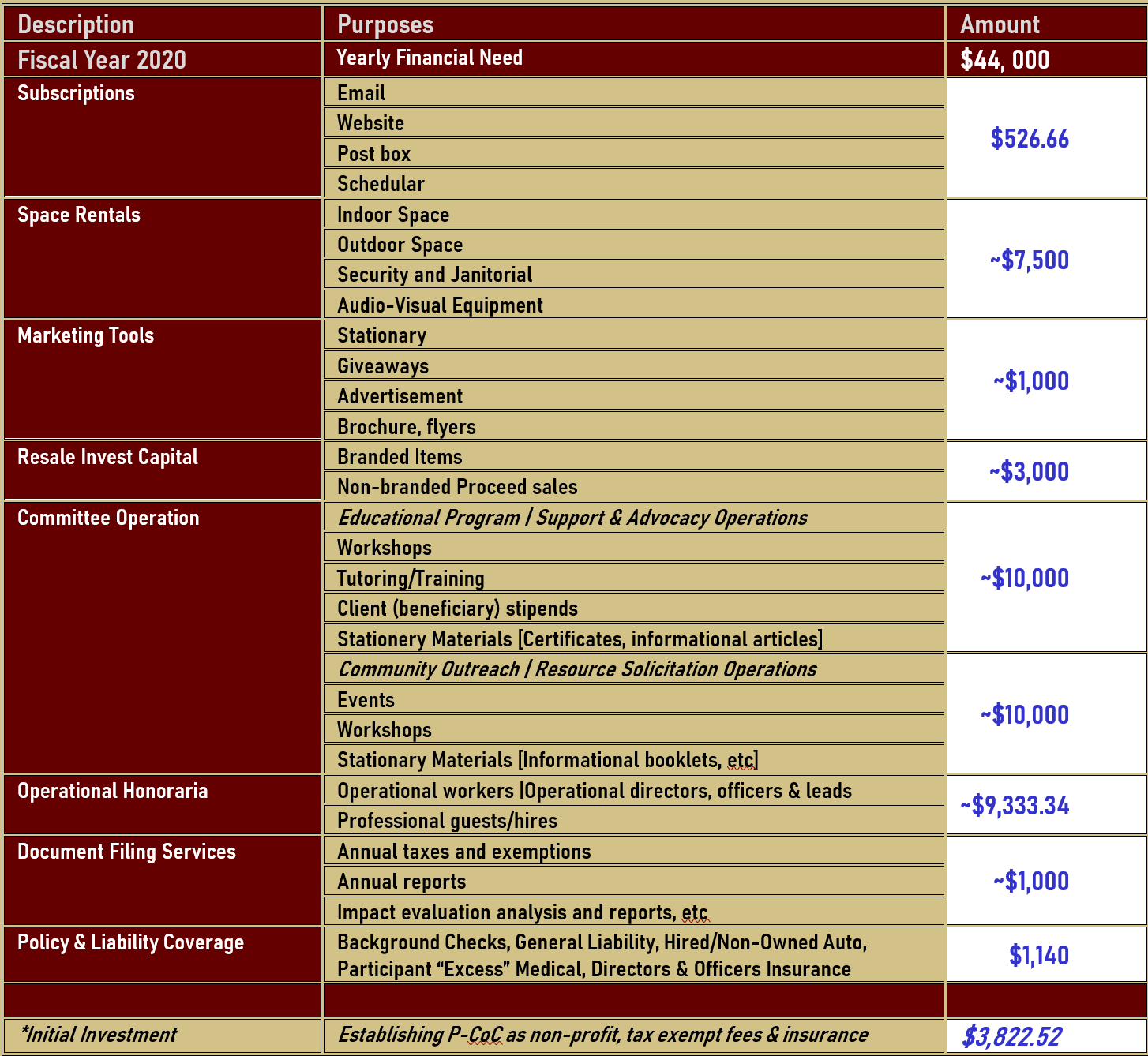 